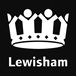 London Borough of LewishamCouncil TaxPO Box 58993London SE6 9GZDirect line: 020 8690 9666Date: Our ref      COUNCIL TAX DISCOUNT/EXEMPTION APPLICATION FOR SEVERE MENTAL IMPAIRMENTPLEASE COMPLETE IN BLOCK CAPITALS1.The property1.The property1.The property1.The property1.The property1.The property1.The property1.The propertyAddress:Address:Address:Address:Address:Address:Address:Address:How many people aged over 18 live in the property?How many people aged over 18 live in the property?How many people aged over 18 live in the property?How many people aged over 18 live in the property?How many people aged over 18 live in the property?How many people aged over 18 live in the property?How many people aged over 18 live in the property?How many people aged over 18 live in the property?2. Person liable to pay Council Tax2. Person liable to pay Council Tax2. Person liable to pay Council Tax2. Person liable to pay Council Tax2. Person liable to pay Council Tax2. Person liable to pay Council Tax2. Person liable to pay Council Tax2. Person liable to pay Council TaxFull name:Full name:Full name:Full name:Full name:Full name:Full name:Full name:Address (if different to the property mentioned above):Address (if different to the property mentioned above):Address (if different to the property mentioned above):Address (if different to the property mentioned above):Address (if different to the property mentioned above):Address (if different to the property mentioned above):Address (if different to the property mentioned above):Address (if different to the property mentioned above):3. Person filling in this form (if different to the liable person)3. Person filling in this form (if different to the liable person)3. Person filling in this form (if different to the liable person)3. Person filling in this form (if different to the liable person)3. Person filling in this form (if different to the liable person)3. Person filling in this form (if different to the liable person)3. Person filling in this form (if different to the liable person)3. Person filling in this form (if different to the liable person)Full name:Full name:Full name:Full name:Full name:Full name:Full name:Full name:Address (if different from the property mentioned above):Address (if different from the property mentioned above):Address (if different from the property mentioned above):Address (if different from the property mentioned above):Address (if different from the property mentioned above):Address (if different from the property mentioned above):Address (if different from the property mentioned above):Address (if different from the property mentioned above):4. The Severely Mentally Impaired person4. The Severely Mentally Impaired person4. The Severely Mentally Impaired person4. The Severely Mentally Impaired person4. The Severely Mentally Impaired person4. The Severely Mentally Impaired person4. The Severely Mentally Impaired person4. The Severely Mentally Impaired personFull name:Full name:Full name:Full name:Full name:Full name:Full name:Full name:Which of the following benefits does the person receive? (Please tick all that apply)Which of the following benefits does the person receive? (Please tick all that apply)Which of the following benefits does the person receive? (Please tick all that apply)Which of the following benefits does the person receive? (Please tick all that apply)Which of the following benefits does the person receive? (Please tick all that apply)Which of the following benefits does the person receive? (Please tick all that apply)Which of the following benefits does the person receive? (Please tick all that apply)Which of the following benefits does the person receive? (Please tick all that apply)Incapacity BenefitIncapacity BenefitIncapacity BenefitIncapacity BenefitIncapacity BenefitIncapacity BenefitIncapacity BenefitIncapacity BenefitEmployment Support AllowanceEmployment Support AllowanceEmployment Support AllowanceEmployment Support AllowanceEmployment Support AllowanceEmployment Support AllowanceEmployment Support AllowanceEmployment Support AllowanceSevere Disablement AllowanceSevere Disablement AllowanceSevere Disablement AllowanceSevere Disablement AllowanceSevere Disablement AllowanceSevere Disablement AllowanceSevere Disablement AllowanceSevere Disablement AllowanceAttendance AllowanceAttendance AllowanceAttendance AllowanceAttendance AllowanceAttendance AllowanceAttendance AllowanceAttendance AllowanceAttendance AllowanceCare component of Disability Living Allowance or Personal Independence Payment daily living componentCare component of Disability Living Allowance or Personal Independence Payment daily living componentCare component of Disability Living Allowance or Personal Independence Payment daily living componentCare component of Disability Living Allowance or Personal Independence Payment daily living componentCare component of Disability Living Allowance or Personal Independence Payment daily living componentCare component of Disability Living Allowance or Personal Independence Payment daily living componentCare component of Disability Living Allowance or Personal Independence Payment daily living componentCare component of Disability Living Allowance or Personal Independence Payment daily living componentAn Increase in Disablement Pension for constant attendanceAn Increase in Disablement Pension for constant attendanceAn Increase in Disablement Pension for constant attendanceAn Increase in Disablement Pension for constant attendanceAn Increase in Disablement Pension for constant attendanceAn Increase in Disablement Pension for constant attendanceAn Increase in Disablement Pension for constant attendanceAn Increase in Disablement Pension for constant attendanceUn-employability supplementUn-employability supplementUn-employability supplementUn-employability supplementUn-employability supplementUn-employability supplementUn-employability supplementUn-employability supplementIncome Support where the applicable amount includes a disability premiumIncome Support where the applicable amount includes a disability premiumIncome Support where the applicable amount includes a disability premiumIncome Support where the applicable amount includes a disability premiumIncome Support where the applicable amount includes a disability premiumIncome Support where the applicable amount includes a disability premiumIncome Support where the applicable amount includes a disability premiumIncome Support where the applicable amount includes a disability premiumDisability Working Allowance or the disability element of Working Tax CreditsDisability Working Allowance or the disability element of Working Tax CreditsDisability Working Allowance or the disability element of Working Tax CreditsDisability Working Allowance or the disability element of Working Tax CreditsDisability Working Allowance or the disability element of Working Tax CreditsDisability Working Allowance or the disability element of Working Tax CreditsDisability Working Allowance or the disability element of Working Tax CreditsDisability Working Allowance or the disability element of Working Tax CreditsUniversal Credit under Part 1 of the Welfare Reform Act which includes an amount if a person has a limited capacity for workUniversal Credit under Part 1 of the Welfare Reform Act which includes an amount if a person has a limited capacity for workUniversal Credit under Part 1 of the Welfare Reform Act which includes an amount if a person has a limited capacity for workUniversal Credit under Part 1 of the Welfare Reform Act which includes an amount if a person has a limited capacity for workUniversal Credit under Part 1 of the Welfare Reform Act which includes an amount if a person has a limited capacity for workUniversal Credit under Part 1 of the Welfare Reform Act which includes an amount if a person has a limited capacity for workUniversal Credit under Part 1 of the Welfare Reform Act which includes an amount if a person has a limited capacity for workUniversal Credit under Part 1 of the Welfare Reform Act which includes an amount if a person has a limited capacity for workWhen did the benefit commence?When did the benefit commence?DayDayDayDayMonthYear5. Severe Mental Impairment5. Severe Mental Impairment5. Severe Mental Impairment5. Severe Mental Impairment5. Severe Mental Impairment5. Severe Mental Impairment5. Severe Mental Impairment5. Severe Mental ImpairmentI am the liable person and I am claiming a discount/exemption fromI am the liable person and I am claiming a discount/exemption fromI am the liable person and I am claiming a discount/exemption fromI am the liable person and I am claiming a discount/exemption fromDate           ………/……../………Date           ………/……../………Date           ………/……../………Date           ………/……../………Full name:Full name:Signed:Signed:Signed:Signed:Date: ……./……./……..Date: ……./……./……..We must see proof of these benefits and/or dates of entitlement to support your application.We must see proof of these benefits and/or dates of entitlement to support your application.We must see proof of these benefits and/or dates of entitlement to support your application.We must see proof of these benefits and/or dates of entitlement to support your application.We must see proof of these benefits and/or dates of entitlement to support your application.We must see proof of these benefits and/or dates of entitlement to support your application.We must see proof of these benefits and/or dates of entitlement to support your application.We must see proof of these benefits and/or dates of entitlement to support your application.Privacy Notice	In order to provide efficient and effective services and to meet our statutory duties, Lewisham Council needs to collect personal data. We may use and share the information you provide with other parts of the Council or external agencies in order to meet these obligations or where permitted.Your information will only be used, shared or disclosed in accordance with data protection legislation. For details and further information please visit our website: www.lewisham.gov.uk/termsandconditions or contact Corporate Information Governance at dpa@lewisham.gov.ukConsentI understand that the information I have supplied will be retained and used by the Council in connection with the collection of Council Tax. I consent to the information being disclosed to other parts of the Council and to third parties, or in such other circumstances where the law might otherwise allow. I also understand that I have a right of access to the information the Council holds in respect of me and that I may obtain a copy of the information upon request.Privacy Notice	In order to provide efficient and effective services and to meet our statutory duties, Lewisham Council needs to collect personal data. We may use and share the information you provide with other parts of the Council or external agencies in order to meet these obligations or where permitted.Your information will only be used, shared or disclosed in accordance with data protection legislation. For details and further information please visit our website: www.lewisham.gov.uk/termsandconditions or contact Corporate Information Governance at dpa@lewisham.gov.ukConsentI understand that the information I have supplied will be retained and used by the Council in connection with the collection of Council Tax. I consent to the information being disclosed to other parts of the Council and to third parties, or in such other circumstances where the law might otherwise allow. I also understand that I have a right of access to the information the Council holds in respect of me and that I may obtain a copy of the information upon request.Privacy Notice	In order to provide efficient and effective services and to meet our statutory duties, Lewisham Council needs to collect personal data. We may use and share the information you provide with other parts of the Council or external agencies in order to meet these obligations or where permitted.Your information will only be used, shared or disclosed in accordance with data protection legislation. For details and further information please visit our website: www.lewisham.gov.uk/termsandconditions or contact Corporate Information Governance at dpa@lewisham.gov.ukConsentI understand that the information I have supplied will be retained and used by the Council in connection with the collection of Council Tax. I consent to the information being disclosed to other parts of the Council and to third parties, or in such other circumstances where the law might otherwise allow. I also understand that I have a right of access to the information the Council holds in respect of me and that I may obtain a copy of the information upon request.Privacy Notice	In order to provide efficient and effective services and to meet our statutory duties, Lewisham Council needs to collect personal data. We may use and share the information you provide with other parts of the Council or external agencies in order to meet these obligations or where permitted.Your information will only be used, shared or disclosed in accordance with data protection legislation. For details and further information please visit our website: www.lewisham.gov.uk/termsandconditions or contact Corporate Information Governance at dpa@lewisham.gov.ukConsentI understand that the information I have supplied will be retained and used by the Council in connection with the collection of Council Tax. I consent to the information being disclosed to other parts of the Council and to third parties, or in such other circumstances where the law might otherwise allow. I also understand that I have a right of access to the information the Council holds in respect of me and that I may obtain a copy of the information upon request.Privacy Notice	In order to provide efficient and effective services and to meet our statutory duties, Lewisham Council needs to collect personal data. We may use and share the information you provide with other parts of the Council or external agencies in order to meet these obligations or where permitted.Your information will only be used, shared or disclosed in accordance with data protection legislation. For details and further information please visit our website: www.lewisham.gov.uk/termsandconditions or contact Corporate Information Governance at dpa@lewisham.gov.ukConsentI understand that the information I have supplied will be retained and used by the Council in connection with the collection of Council Tax. I consent to the information being disclosed to other parts of the Council and to third parties, or in such other circumstances where the law might otherwise allow. I also understand that I have a right of access to the information the Council holds in respect of me and that I may obtain a copy of the information upon request.Privacy Notice	In order to provide efficient and effective services and to meet our statutory duties, Lewisham Council needs to collect personal data. We may use and share the information you provide with other parts of the Council or external agencies in order to meet these obligations or where permitted.Your information will only be used, shared or disclosed in accordance with data protection legislation. For details and further information please visit our website: www.lewisham.gov.uk/termsandconditions or contact Corporate Information Governance at dpa@lewisham.gov.ukConsentI understand that the information I have supplied will be retained and used by the Council in connection with the collection of Council Tax. I consent to the information being disclosed to other parts of the Council and to third parties, or in such other circumstances where the law might otherwise allow. I also understand that I have a right of access to the information the Council holds in respect of me and that I may obtain a copy of the information upon request.Privacy Notice	In order to provide efficient and effective services and to meet our statutory duties, Lewisham Council needs to collect personal data. We may use and share the information you provide with other parts of the Council or external agencies in order to meet these obligations or where permitted.Your information will only be used, shared or disclosed in accordance with data protection legislation. For details and further information please visit our website: www.lewisham.gov.uk/termsandconditions or contact Corporate Information Governance at dpa@lewisham.gov.ukConsentI understand that the information I have supplied will be retained and used by the Council in connection with the collection of Council Tax. I consent to the information being disclosed to other parts of the Council and to third parties, or in such other circumstances where the law might otherwise allow. I also understand that I have a right of access to the information the Council holds in respect of me and that I may obtain a copy of the information upon request.Privacy Notice	In order to provide efficient and effective services and to meet our statutory duties, Lewisham Council needs to collect personal data. We may use and share the information you provide with other parts of the Council or external agencies in order to meet these obligations or where permitted.Your information will only be used, shared or disclosed in accordance with data protection legislation. For details and further information please visit our website: www.lewisham.gov.uk/termsandconditions or contact Corporate Information Governance at dpa@lewisham.gov.ukConsentI understand that the information I have supplied will be retained and used by the Council in connection with the collection of Council Tax. I consent to the information being disclosed to other parts of the Council and to third parties, or in such other circumstances where the law might otherwise allow. I also understand that I have a right of access to the information the Council holds in respect of me and that I may obtain a copy of the information upon request.6. Declaration6. Declaration6. Declaration6. Declaration6. Declaration6. Declaration6. Declaration6. DeclarationI declare that the information given in this form is correct to the best of my knowledgeI declare that the information given in this form is correct to the best of my knowledgeI declare that the information given in this form is correct to the best of my knowledgeI declare that the information given in this form is correct to the best of my knowledgeI declare that the information given in this form is correct to the best of my knowledgeI declare that the information given in this form is correct to the best of my knowledgeI declare that the information given in this form is correct to the best of my knowledgeI declare that the information given in this form is correct to the best of my knowledgeSigned:Full name:Full name:Date:Telephone number:Telephone number:What to do next.After you have completed sections 1 to 6, you need your GP/hospital doctor to complete section 7 – ‘Doctor’s certificate’ and return this form to Council Tax, PO Box 58993, London SE6 9GZ. Make sure you have enclosed evidence of benefit entitlement and the certificate below has been signed by the Severely Mentally Impaired person’s doctor.If you are entitled to a discount or exemption we will send you a new bill showing the reduction.  If you are not entitled, we will write to you and tell you why.What to do next.After you have completed sections 1 to 6, you need your GP/hospital doctor to complete section 7 – ‘Doctor’s certificate’ and return this form to Council Tax, PO Box 58993, London SE6 9GZ. Make sure you have enclosed evidence of benefit entitlement and the certificate below has been signed by the Severely Mentally Impaired person’s doctor.If you are entitled to a discount or exemption we will send you a new bill showing the reduction.  If you are not entitled, we will write to you and tell you why.What to do next.After you have completed sections 1 to 6, you need your GP/hospital doctor to complete section 7 – ‘Doctor’s certificate’ and return this form to Council Tax, PO Box 58993, London SE6 9GZ. Make sure you have enclosed evidence of benefit entitlement and the certificate below has been signed by the Severely Mentally Impaired person’s doctor.If you are entitled to a discount or exemption we will send you a new bill showing the reduction.  If you are not entitled, we will write to you and tell you why.What to do next.After you have completed sections 1 to 6, you need your GP/hospital doctor to complete section 7 – ‘Doctor’s certificate’ and return this form to Council Tax, PO Box 58993, London SE6 9GZ. Make sure you have enclosed evidence of benefit entitlement and the certificate below has been signed by the Severely Mentally Impaired person’s doctor.If you are entitled to a discount or exemption we will send you a new bill showing the reduction.  If you are not entitled, we will write to you and tell you why.What to do next.After you have completed sections 1 to 6, you need your GP/hospital doctor to complete section 7 – ‘Doctor’s certificate’ and return this form to Council Tax, PO Box 58993, London SE6 9GZ. Make sure you have enclosed evidence of benefit entitlement and the certificate below has been signed by the Severely Mentally Impaired person’s doctor.If you are entitled to a discount or exemption we will send you a new bill showing the reduction.  If you are not entitled, we will write to you and tell you why.What to do next.After you have completed sections 1 to 6, you need your GP/hospital doctor to complete section 7 – ‘Doctor’s certificate’ and return this form to Council Tax, PO Box 58993, London SE6 9GZ. Make sure you have enclosed evidence of benefit entitlement and the certificate below has been signed by the Severely Mentally Impaired person’s doctor.If you are entitled to a discount or exemption we will send you a new bill showing the reduction.  If you are not entitled, we will write to you and tell you why.What to do next.After you have completed sections 1 to 6, you need your GP/hospital doctor to complete section 7 – ‘Doctor’s certificate’ and return this form to Council Tax, PO Box 58993, London SE6 9GZ. Make sure you have enclosed evidence of benefit entitlement and the certificate below has been signed by the Severely Mentally Impaired person’s doctor.If you are entitled to a discount or exemption we will send you a new bill showing the reduction.  If you are not entitled, we will write to you and tell you why.What to do next.After you have completed sections 1 to 6, you need your GP/hospital doctor to complete section 7 – ‘Doctor’s certificate’ and return this form to Council Tax, PO Box 58993, London SE6 9GZ. Make sure you have enclosed evidence of benefit entitlement and the certificate below has been signed by the Severely Mentally Impaired person’s doctor.If you are entitled to a discount or exemption we will send you a new bill showing the reduction.  If you are not entitled, we will write to you and tell you why.7. Doctor’s certificate7. Doctor’s certificate7. Doctor’s certificate7. Doctor’s certificate7. Doctor’s certificate7. Doctor’s certificate7. Doctor’s certificateName of applicant:Address of applicant:In your professional opinion is the person named above Severely Mentally Impaired?Please tick the applicable box.In your professional opinion is the person named above Severely Mentally Impaired?Please tick the applicable box.In your professional opinion is the person named above Severely Mentally Impaired?Please tick the applicable box.In your professional opinion is the person named above Severely Mentally Impaired?Please tick the applicable box.YES; the above named is Severely Mentally Impaired.If YES, date of diagnosis was:    ..……./…...../……...YES; the above named is Severely Mentally Impaired.If YES, date of diagnosis was:    ..……./…...../……...YES; the above named is Severely Mentally Impaired.If YES, date of diagnosis was:    ..……./…...../……...In your professional opinion is the person named above Severely Mentally Impaired?Please tick the applicable box.In your professional opinion is the person named above Severely Mentally Impaired?Please tick the applicable box.In your professional opinion is the person named above Severely Mentally Impaired?Please tick the applicable box.In your professional opinion is the person named above Severely Mentally Impaired?Please tick the applicable box.NO; the above named is not Severely Mentally Impaired.NO; the above named is not Severely Mentally Impaired.NO; the above named is not Severely Mentally Impaired.Is the illness permanent?YESYESYESYESNO NO If the applicant does not meet the criteria, please explain why:If the applicant does not meet the criteria, please explain why:If the applicant does not meet the criteria, please explain why:If the applicant does not meet the criteria, please explain why:If the applicant does not meet the criteria, please explain why:If the applicant does not meet the criteria, please explain why:If the applicant does not meet the criteria, please explain why:Please add any other information you feel may be relevant to their application:Please add any other information you feel may be relevant to their application:Please add any other information you feel may be relevant to their application:Please add any other information you feel may be relevant to their application:Please add any other information you feel may be relevant to their application:Please add any other information you feel may be relevant to their application:Please add any other information you feel may be relevant to their application:Doctor’s full name (IN BLOCK CAPITALS)Doctor’s full name (IN BLOCK CAPITALS)Doctor’s full name (IN BLOCK CAPITALS)Surgery or hospital address:Surgery or hospital address:Surgery or hospital address:Surgery or hospital address:Surgery or hospital address:Surgery or hospital address:Surgery or hospital address:Official stamp:Official stamp:Official stamp:Official stamp:Official stamp:Official stamp:Official stamp:DeclarationDeclarationDeclarationDeclarationDeclarationDeclarationDeclarationI certify that the information is true and correct and that for the purposes of the Local Government Finance Act 1992 the applicant *is / is not Severely Mentally Impaired (*delete as appropriate).I certify that the information is true and correct and that for the purposes of the Local Government Finance Act 1992 the applicant *is / is not Severely Mentally Impaired (*delete as appropriate).I certify that the information is true and correct and that for the purposes of the Local Government Finance Act 1992 the applicant *is / is not Severely Mentally Impaired (*delete as appropriate).I certify that the information is true and correct and that for the purposes of the Local Government Finance Act 1992 the applicant *is / is not Severely Mentally Impaired (*delete as appropriate).I certify that the information is true and correct and that for the purposes of the Local Government Finance Act 1992 the applicant *is / is not Severely Mentally Impaired (*delete as appropriate).I certify that the information is true and correct and that for the purposes of the Local Government Finance Act 1992 the applicant *is / is not Severely Mentally Impaired (*delete as appropriate).I certify that the information is true and correct and that for the purposes of the Local Government Finance Act 1992 the applicant *is / is not Severely Mentally Impaired (*delete as appropriate).Name:Name:Signed:Signed:Signed:Signed:Date         ….…/………/……Email address:Email address:Email address:Email address:Telephone number:Telephone number:Telephone number: